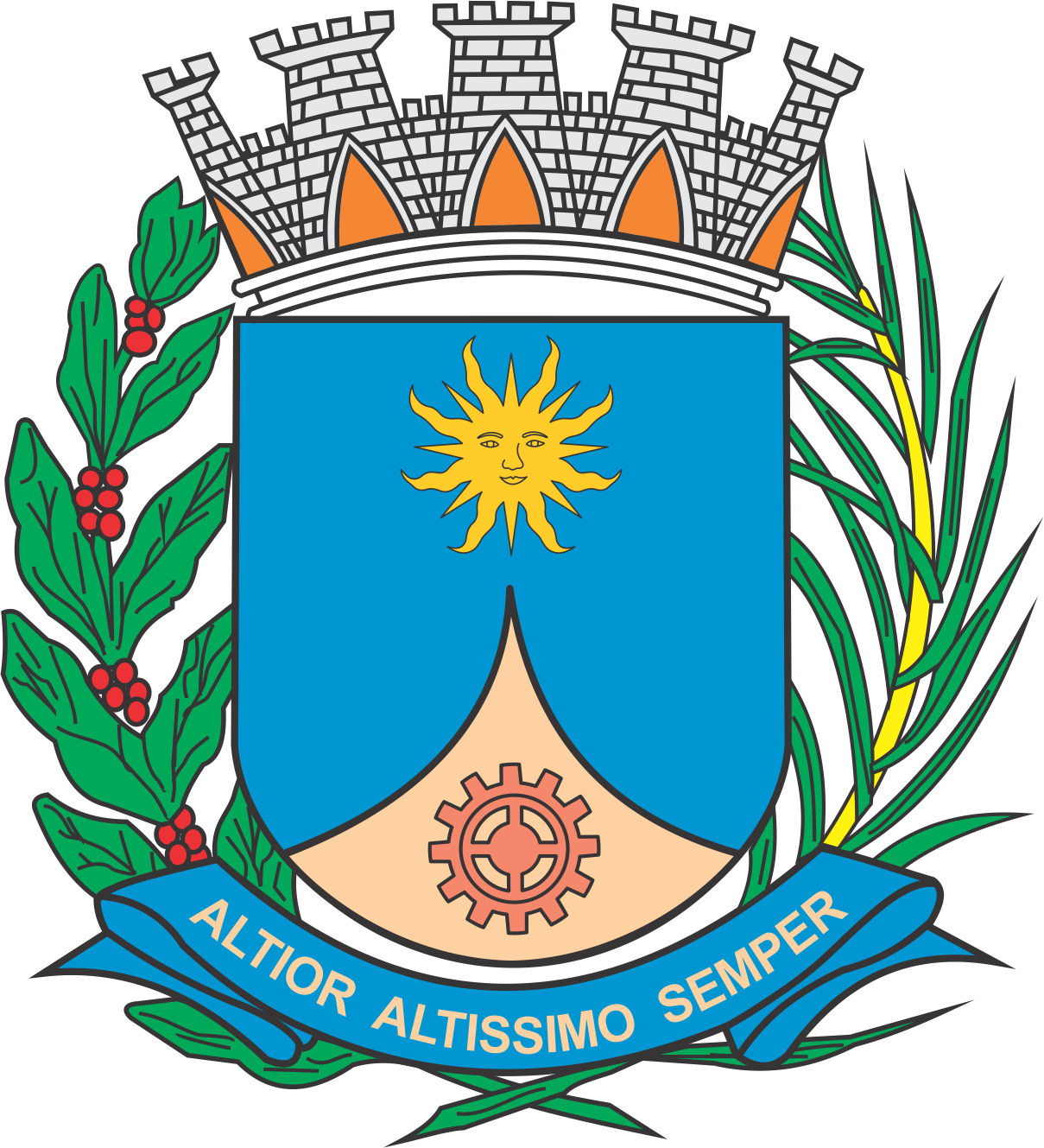 CÂMARA MUNICIPAL DE ARARAQUARAAUTÓGRAFO NÚMERO 029/2020PROJETO DE LEI NÚMERO 402/2019Denomina Avenida Cel. PM Joel Marco Carrera via pública do Município.		Art. 1º  Fica denominada Avenida Cel. PM Joel Marco Carrera a via pública da sede do Município conhecida como Avenida “02” do bairro Jardim Ipê Amarelo, com início na Rua “C” e término na Rua Galileu Galilei, neste bairro.		Art. 2º  Esta lei entra em vigor na data de sua publicação.		CÂMARA MUNICIPAL DE ARARAQUARA, aos 05 (cinco) dias do mês de fevereiro do ano de 2020 (dois mil e vinte).TENENTE SANTANAPresidente